LUNCH 		               Cedar Hills 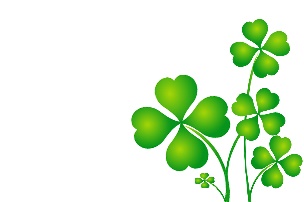                                                 March 2018Reduced Price .40 (Child)		 	 Full Price $2.92 (Child)		                      Adult Price $2.92This institution is an aqual opportunity provider.Menu is subject to change without notice.Milk Variety: Low Fat 1%, White or Non-Fat Chocolate or Non-Fat StrawberryBREAKFAST	           Cedar Hills            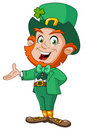                                              March 2018Breakfast in Classroom									Adult Price $2.92This institution is an equal opportunity provider.Menu is subject to change without notice. Milk: Low Fat 1% White MONDAYTUESDAYWEDNESDAYTHURSDAYNSLP REQUIRMENTS:Fruit: ½ cup dailyVeggie: ¾ cup daily. Meat/Alt: 1.75/2 oz. dailyW/Grain: 1.75/2 oz. dailyMilk: 1 cup dailyWEEKLY AVERAGE:Calories: 600-650Sodium: <935Sat Fat: <10Trans Fat: 0g. /ServingPlease Advise Mr. Steve 24 hrs. In advance if you would like to have breakfast or lunch with your child/ grandchild so we may plan accordingly.4Spaghetti w/ meat sauceW/G NoodlesGarlic ToastFresh Baked AsparagusApplesauce CupsMILK VARIETY5Grilled Turkey and Cheese Sandwich on W/G BreadVeggie BeansDiced PearsMilk Variety6Sloppy JoesW/G Hamburger Bun Green BeansFresh Red GrapesMilk Variety7Cooked HamDiced Red Roasted Potatoes’W/ FixingsPinto BeansMixed FruitMilk Variety11Spring BreakNo School12Spring BreakNo SchoolSchool Board Meeting13Spring BreakNo School14Spring BreakNo School18Beef & W/G NoodlesFresh Garden Salad with Cucumbers Diced PeachesMilk Variety19Chicken StripsTater TotsCornDiced PearsMilk Variety20W/G Sausage or Pepperoni PizzaGreen BeansFresh ApplesMilk Variety21FajitasW/G Tostada ShellLettuce, Tomato, CheeseCorn Diced PeachesMilk Variety25Baked ChickenBaked Potato w/ FixingsFresh Steamed CabbageDiced PearsMilk Variety26Taco TuesdayMeat Taco w/ Lettuce, Tomato, CheeseSpanish RiceFruit Cocktail Milk Variety27Red Beans on W/G RiceGarlic ToastFresh BerriesMilk Variety28 Refried Bean & CheeseBurrito w/ Lettuce & TomatoW/G TortillaSpanish RiceDiced PeachesMilk VarietyMONDAYTUESDAYWEDNESDAYTHURSDAYNSLP REQUIREMENTS:Fruit/ Veggie 1 cup dailyGrain: 1.75/2 oz. dailyMilk: 1 cup dailyMeat/Alt. OptionalWEEKLY AVERAGE:Calories: 400-500Sodium: <540Sat. Fat: <10Trans Fat: 0g. /ServingPlease advise Mr. Steve 24 hrs. In advance if you would like to have breakfast or lunch with your child/grandchild so we may plan accordingly.4W/G French ToastSausage PattyFresh Oranges1% White Milk5W/G Biscuits w/ White GravySausage LinksFruit Cocktail1% White Milk6Granola BarCheese StickFresh Banana1% White Milk7Cheese Breakfast Pizza on W/G CrustDiced Peaches1% White Milk11Spring BreakNo School12Spring BreakNo SchoolSchool Board Meeting13Spring BreakNo School14Spring BreakNo School18Nutri Grain BarString CheeseFresh Red Grapes1% White Milk19W/G Apple MuffinsDiced Pears1% White Milk20Scrambled Eggs & Ham w/ CheeseFresh Peaches1% White Milk21W/G PancakesYogurtFruit Cocktail1% White Milk25OatmealW/G BagelFresh Blueberries1% White Milk26Scrambled EggsSausage PattyDiced Pears1% White Milk27W/G Honey Nut Cheerios Cereal Fresh Cantaloupe 1% White Milk28W/G Raisin BreadHard Boiled EggFruit Cocktail1% White Milk 